NIOBRARA COUNTY 4H-FFA BREEDING SWINE OWNERSHIP I.D. CERTIFICATETHIS FORM DUE BY JUNE 1 OF THE CURRENT YEAR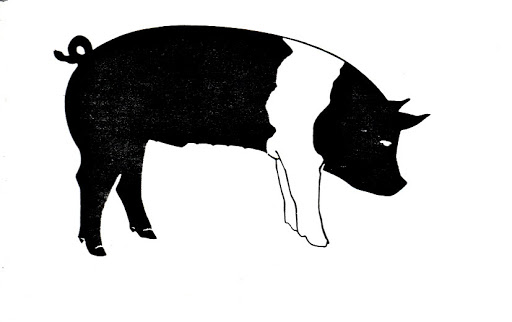 Include one photo of full side right profile of animal AND one photo of full side left profile of animal.Member’s Name	Breed of SwineMailing Address	Registered or GradeCity/State/Zipcode	Phone #		   Swine's Birthdate (MM/DD/YYYY)    Male or FemaleOwner’s Name						   Name of 4-H Club/FFA ChapterBreed	 If registered, name and registration number of:	Sire  	 Dam  	Individual Tag #			 Identification of Animal:  ____________________________________________________________________Brands, color, markings, notches, scars, tattoos, etc. Identify as thoroughly as possible.When was animal acquired for project (MM/DD/YYYY)?  	When was animal in your possession for project (MM/DD/YYYY)?  	FILED IN COUNTY OFFICE:Member Signature					DateParent/Guardian Signature					  4-H/FFA Advisor SignatureI certify that this is a 4H-FFA project this year and that the above information is correct to the best of my knowledge.